Record value of average after-tax wage in August – 1,025 КМA nominal increase in after-tax wages recorded in all the sections (August 2021/August 2020)		Average monthly after-tax wage in Republika Srpska paid in August 2021 amounted to 1,025 KM; once again, this is the highest average after-tax wage by month recorded so far. Average after-tax wage paid in August 2021, compared to the same month of the previous year, was nominally 6.5% higher and really 4.3% higher, while compared to July 2021 it was nominally 0.6% higher and really 0.4% higher. Average monthly gross wage amounted to 1,567 KM. In August 2021, the highest average after-tax wage, by section of economic activities, was paid in the section Financial and insurance activities and it amounted to 1,501 KM. On the other hand, the lowest average after-tax wage in August 2021 was the one paid in the section Accommodation and food service activities, 743 KM.In August 2021, compared to August 2020, a nominal increase in after-tax wages was recorded in all the sections of economic activities, with the highest increase being recorded in the sections Administrative and support service activities 23.4%, Mining and quarrying 11.5% and Construction 11.4%.     		                KM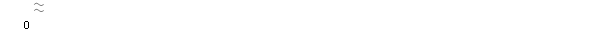 Graph 1. Average after-tax wages by monthMonthly inflation 0.2% in August 2021Annual inflation (August 2021/August 2020) 2.1%Prices of products and services used for personal consumption in Republika Srpska, measured with the consumer price index, in August 2021, compared to the previous month, were on average 0.2% higher, while compared to the same month of the previous year they were on average 2.1% higher. Of the 12 main divisions of products and services, an increase in prices at the annual level was recorded in eight divisions, while a decrease was recorded in four divisions.The highest annual increase in prices in August 2021 was recorded in the section Transport, namely by 9.8%, due to higher prices in the group fuels and lubricants by 17.7%. An increase in prices was also recorded in the division Food and non-alcoholic beverages, by 3.0%, due to higher prices in the group oils and fats by 24.3%. Higher prices were also recorded in the division Alcoholic beverages and tobacco, by 1.7%, due to higher prices in the group tobacco by 2.1% and in the division Furnishings and household equipment, by 1.6%, due to higher prices in the group furniture and pieces of furniture by 4.4%. An increase by 1.5% recorded in the division Recreation and culture occurred due to higher prices in the groups package holidays by 10.5% and recreation and sport services by 9.1%, while an increase by 0.5% recorded in the division Health occurred due to higher prices in the group other medical products by 1.3%. In the division Restaurants and hotels an increase in prices by 0.4% was recorded, due to higher prices in the group restaurant and café services by 0.4%. An increase in prices by 0.4% was also recorded in the division Other goods and services, due to higher prices in the group other services by 2.0%.The highest decrease in prices at the annual level in August 2021 was recorded in the division Clothing and footwear, by 9.4%, due to seasonal discounts on ready-made clothing and footwear during the year. Lower prices were also recorded in the division Communication, by 0.2%, due to a decrease in prices in the group telephone and telefax equipment by 5.1%. A decrease in prices by 0.1% was recorded in two divisions, namely in the division Housing, due to lower prices in the group water supply and other utilities by 2.0%, and in the division Education, due to lower prices in the group preschool education by 1.4%. Graph 2. Monthly and annual inflationWorking-day adjusted industrial production (August 2021/August 2020) increased by 7.4%Seasonally-adjusted industrial production (August 2021/July 2021) increased by 0.4%Working-day adjusted industrial production in Republika Srpska in August 2021, compared to August 2020, increased by 7.4%. During the same period, in the section Electricity, gas, steam and air-conditioning supply an increase by 11.4% was recorded, in the section Mining and quarrying an increase by 8.6% and in the section Manufacturing an increase by 4.3%. Seasonally adjusted industrial production in August 2021, compared to July 2021, increased by 0.4%. During the same period, in the section Manufacturing an increase by 2.0% was recorded, while in the section Mining and quarrying a decrease by 1.2% was recorded and in the section Electricity, gas, steam and air-conditioning supply a decrease by 2.7%.Industrial production in the period January – August 2021 increased by 14.7% compared to the same period of 2020.Graph 3. Indices of industrial production, August 2017 – August 2021 (2015=100)Number of employees in industry (August 2021/August 2021) increased by 0.4%Number of employees in industry in August 2021, compared to July 2021, was 0.3% higher, while compared to the same month of the previous year it was 0.4% higher. Number of employees in industry in the period January – August 2021, compared to the same period of the previous year, was 1.8% lower. During the same period, in the section Mining and quarrying a decrease by 0.5% was recorded, in the section Manufacturing a decrease by 0.6% and in the section Electricity, gas, steam and air-conditioning supply a decrease by 9.6%.Export (Jan-Aug 2021/Jan-Aug 2020) increased by 29.2%, import increased by 20.4%In the period January-August 2021, the value of export was two billion and 750 million KM, which represented an increase by 29.2% compared to the period January-August 2020, while the value of import was three billion and 457 million KM, which represented an increase by 20.4% compared to the period January-August 2020. The percentage of coverage of import with export was 79.6%. In terms of the geographical distribution of external trade of Republika Srpska, in the period January – August 2021, the highest value of export was that of export to Croatia, with 416 million KM or 15.1%, followed by Serbia, with 399 million KM or 14.5% of the total realised export. During the same period, the highest value of import was that of import form Serbia, with 646 million KM or 18.7%, followed by Italy, with 513 million KM or 14.9% of the total realised import. By group of products, in the period January – August 2021, the highest share in export was that of electricity, with the total value of 228 million KM, which was 8.3% of the total export, while the highest share in import was that of petroleum oils, with the total value of 163 million KM, which was 4.7% of the total import.Graph 4. Export and import by month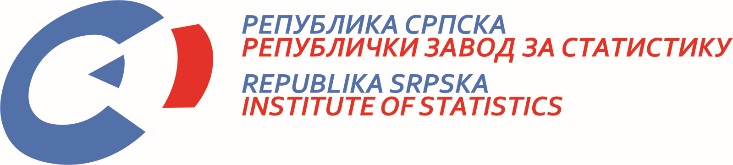            22 September 2021, No 298/21 PRESS RELEASE August 2021DATA PREPARED BY: Labour statisticsBiljana Glušacbiljana.glusac@rzs.rs.ba Prices statisticsSlavica Kukrićslavica.kukric@rzs.rs.baIndustry and mining statisticsBiljana Jeličić biljana.jelicic@rzs.rs.ba; Jelena Komljenovićjelena.komljenovic@rzs.rs.baExternal trade statisticsVladimir Lambetavladimir.lambeta@rzs.rs.baThe Release prepared by the Division for Publications, Public Relations and Statistical Data ConfidentialityDarko Milunović, Acting Director, Editor in ChiefVladan Sibinović, Head of the DivisionRepublika Srpska, Banja Luka, Veljka Mlađenovića 12dPublished by the Republika Srpska Institute of StatisticsThe Release is published online, at: www.rzs.rs.baTelephone. +387 51 332 700; E-mail: stat@rzs.rs.baData may be used provided the source is acknowledged